编号：57016               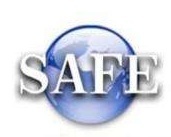 “外币现钞提取、调运和携带出境审核”行政审批服务指南发布日期：2020年11月20日实施日期：2020年11月20日发布机构：国家外汇管理局宁夏回族自治区分局一、项目信息项目名称：外币现钞提取、调运和携带出境审核；项目编号：57016；审批类别：行政许可。二、适用范围本指南适用于“外币现钞提取、调运和携带出境审核”的申请和办理。三、设定依据（一）《中华人民共和国外汇管理条例》（国务院令第532号）第十五条：“携带、申报外币现钞出入境的限额，由国务院外汇管理部门规定”；（二）《国务院对确需保留的行政审批项目设定行政许可的决定》（国务院令第412号）附件第495项“机构单笔提取超过规定金额外币现钞审批”。四、个人提取外币现钞（当日累计提取超过等值10000美元外币现钞）（一）办理依据1.《个人外汇管理办法》（中国人民银行令2006年第3号）；2.《个人外汇管理办法实施细则》（汇发〔2007〕1号）。3.《国家外汇管理局关于印发〈经常项目外汇业务指引（2020年版）〉的通知》（汇发〔2020〕14号）（二）受理机构申请人经办银行所在地国家外汇管理局分支局。（三）决定机构申请人经办银行所在地国家外汇管理局分支局。（四）审批数量无数量限制。（五）办事条件申请人为出境赴战乱、外汇管制严格、金融条件差或金融动乱的国家（或地区）的个人。禁止性要求：申请材料不齐全，不符合法规规定。（六）申请材料（七）申请接受申请人可通过国家外汇管理局分支局窗口提交材料。（八）基本办理流程1.申请人提交申请材料；2.分支局受理；3.分支局审查；4.分支局审核；5.材料齐全予以当场办理，材料不全或不符合其他法定形式的，一次性告知补正材料，并依法出具《行政许可补正通知书》或其他文书。（九）办理方式当场办理：申请、受理、审查、决定、出具有签章的《提取外币现钞备案表》或不予核准的行政许可书面决定。（十）审批时限当场办理。（十一）审批收费依据及标准不收费。（十二）审批结果《提取外币现钞备案表》（一人一表）。（十三）结果送达当场告知申请人，现场领取。（十四）申请人权利和义务申请人有权依法提出行政审批申请，依法进行投诉、举报、复议、诉讼等。申请人有义务保证申请材料完整、真实、准确，获批后合法合规办理相关业务。（十五）咨询途径、监督和投诉、公开查询等由所在地分支局办理（一）咨询窗口：国家外汇管理局宁夏回族自治区分局外汇管理处。（二）咨询电话：（0951）5189600。（三）咨询信件邮寄地址：宁夏回族自治区银川市兴庆区北京东路215号外汇管理处，邮政编码750001。监督和投诉等可通过国家外汇管理局宁夏回族自治区分局网站www.safe.gov.cn/ningxia/的投诉建议栏目进行,也可通过该网站公布的电话进行。（十六）事项审查类型即审即办。（十七）办公地址和时间国家外汇局管理局宁夏回族自治区分局办公地址：宁夏回族自治区银川市兴庆区北京东路215号，邮政编码750001。国家外汇局管理局宁夏分局办公时间：周一至周五，夏季上午08:30到12:00，下午14:30到18:00；冬季上午08:30到12:00，下午14:00到17:30；周六、周日及法定节假日不对外办理业务。乘车路线：公交车101、101A、19、18路公交线路经停，可在临湖小区站上/下车。（十八）示范文本及错误范例个人申请当日累计提取超过等值1万美元外币现钞，应提交申请书，说明相关情况并证明其确有提钞需求，并签字。例：外汇局XXX分支局： 本人某某，身份证号/护照号为XXXXX，今因公务原因/回国/……须前往XX国，XX国系战乱/金融管制/……国家，本人须提取外币现钞XXX元，币种为XX。本人外币现钞来源为XXX/提取外币现钞用途为XXX，望批准。 签名                                   日期错误范例：金额、申请人姓名、提钞来源/用途、提钞金额及币种等项目遗漏，未签章确认，或提钞用途不符合外汇局提取外币现钞相关要求。附录基本流程图序号提交材料名称原件/复印件份数纸质/电子要求备注1本人有效身份证件原件和加盖签章的复印件各1份纸质2提钞用途材料原件和加盖签章的复印件各1份纸质